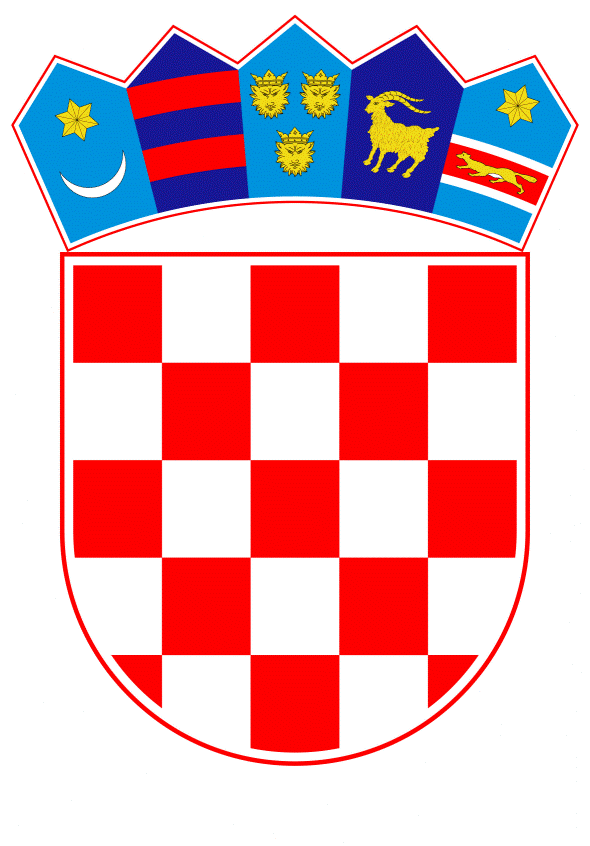 VLADA REPUBLIKE HRVATSKEZagreb, 2. rujna 2021.______________________________________________________________________________________________________________________________________________________________________________________________________________________________											PRIJEDLOGKLASA:									 	URBROJ:	Zagreb,				         							PREDSJEDNIKU HRVATSKOGA SABORAPREDMET:	Zastupničko pitanje Martine Vlašić Iljkić, u vezi s reformom sustava socijalne skrbi - odgovor Vlade		Zastupnica u Hrvatskome saboru, Martina Vlašić Iljkić, postavila je, sukladno s člankom 140. Poslovnika Hrvatskoga sabora („Narodne novine“, br. 81/13., 113/16., 69/17., 29/18., 53/20., 119/20. - Odluka Ustavnog suda Republike Hrvatske i 123/20.), zastupničko pitanje u vezi s reformom sustava socijalne skrbi.Na navedeno zastupničko pitanje Vlada Republike Hrvatske daje sljedeći odgovor:Ministarstvo rada, mirovinskoga sustava, obitelji i socijalne politike predstavilo je organizacijske promjene u sustavu socijalne skrbi Hrvatskoj komori socijalnih radnika, Hrvatskoj udruzi socijalnih radnika, akademskoj zajednici i drugim važnim dionicima putem održanih sastanaka i sjednica Radne skupine za izradu Nacrta prijedloga zakona o socijalnoj skrbi. Predloženi način organizacije sustava socijalne skrbi ima za cilj ujednačiti postupanja centara za socijalnu skrb i unaprijediti njihovu kvalitetu rada na zadovoljstvo korisnika te predstavljeni način organizacije rada nije isti kao što je bio 2011.Vlada Republike Hrvatske na sjednici održanoj 29. travnja 202l. donijela je Odluku o osnivanju Nacionalnog vijeća za razvoj socijalnih politika („Narodne novine“, broj 46/21.). Dana 11. lipnja 2021. održana je prva sjednica Nacionalnog vijeća za razvoj socijalnih politika (u daljnjem tekstu: Vijeće) na kojoj je predstavljen Nacrt akcijskog plana unaprjeđenja sustava socijalne skrbi Ministarstva rada, mirovinskoga sustava, obitelji i socijalne politike koji sadrži niz aktivnosti, kao što su: donošenje novog Zakona o socijalnoj skrbi, zapošljavanje 200 stručnih radnika, osnivanje Akademije, osnivanje Obiteljskog centra, osnivanje Hrvatskog zavoda za socijalni rad, osiguravanje infrastrukturnih uvjeta za rad ustanova socijalne skrbi te povezivanje Socskrb aplikacije s pružateljima socijalnih usluga u mreži.U Vijeću sudjeluju predstavnici komore socijalnih radnika, psihologa, edukacijskih rehabilitatora, socijalnih pedagoga i psihoterapeuta, predstavnici akademske zajednice, predstavnik sindikata, udomitelja, kao i brojni drugi predstavnici značajni za unaprjeđenje sustava socijalne skrbi. Nacrt prijedloga zakona o socijalnoj skrbi u završnoj je fazi izrade, nakon čega će biti upućen na savjetovanje sa zainteresiranom javnošću putem središnjeg državnog internetskog portala. Zakon će biti dostupan svima pa tako i Pravobraniteljici za osobe s invaliditetom te će oni koji žele imati priliku izraziti svoje mišljenje ili dostaviti konstruktivne prijedloge.Također, ističemo da je struka kontinuirano uključena u unaprjeđenje sustava socijalne skrbi te kroz jasnije uređenje prava i usluga, kao i predložene nove socijalne usluge, aktivni je dionik u pružanju kvalitetne i cjelovite skrbi za najranjivije skupine društva u Republici Hrvatskoj.Eventualno potrebna dodatna obrazloženja u vezi s pitanjem zastupnice dat će ministar rada, mirovinskoga sustava, obitelji i socijalne politike Josip Aladrović. PREDSJEDNIKmr. sc. Andrej PlenkovićPredlagatelj:Ministarstvo rada, mirovinskoga sustava, obitelji i socijalne politikePredmet:Verifikacija odgovora na zastupničko pitanje Martine Vlašić Iljkić, u vezi s reformom sustava socijalne skrbi